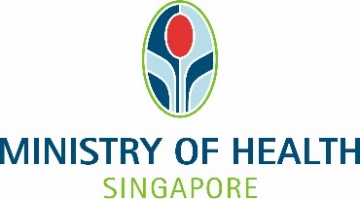 CERTIFICATION OF MEDICAL INELIGIBILITY FOR mRNA COVID-19 VACCINESTo whom it may concern,	This is to certify that the above-mentioned person is medically ineligible for mRNA COVID-19 vaccines because he/she is a:(Please tick where appropriate) Person who developed an allergic reaction to a previous dose of any mRNA COVID-19 vaccine; or Person who developed myocarditis or pericarditis following administration of any mRNA COVID19 vaccine; or Person who developed a severe adverse reaction to a previous dose of any mRNA COVID-19 vaccine and had been determined that he/she should not receive a second mRNA vaccine dose; or Person who has not taken any COVID-19 mRNA vaccine but has been determined to be allergic to polyethylene glycol (PEG)/ polysorbate through a positive skin prick/ intradermal test; or Person with/ under the following condition(s)/ treatment:  Transplant within past 3 months; and/or Aggressive immunotherapy; and/or Active cancer on treatment. Please indicate the date when the above criteria will cease (where applicable): _____________Thank you. Full Name (as per NRIC/FIN/Passport):	Full Name (as per NRIC/FIN/Passport):	NRIC/FIN/Passport Number:NRIC/FIN/Passport Number:Contact NumberContact NumberAdditional comments:Stamp/ Signature/ Date:Name and MCR No of Certifying Medical Practitioner:Clinic/ Hospital Name:Contact Number: